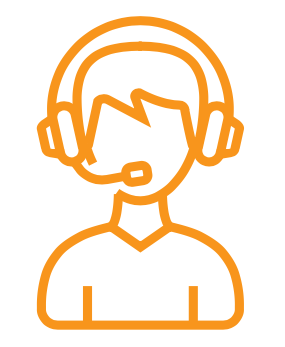 Want to be part of the COVID-19 solution?Just answer the call.We need your help. If you’ve tested positive for COVID-19, the State of Massachusetts’ COVID Community Team will be reaching out via phone to you and your close contacts to slow the spread. We’ll make sure that you are getting the medical attention you need and support through quarantine. Your caller ID will show the call is coming from MA COVID Team: 833-638-1685 or 857-305-2728Your name will not be released. You will not be asked for your social security number or for health insurance information.Massachusetts, let’s answer the call.#COVID19MA 